Об  отмене решения Совета   сельского поселения  Арслановский сельсовет муниципального района Буздякский район Республики Башкортостан  «Об утверждении Положения «О порядке   проведения конкурса на замещение должности муниципальной службы в      сельском поселении Арслановский сельсовет муниципального района Буздякский район Республики Башкортостан»                                                      № 77 от  11 февраля  2013  года.       В соответствии  с Конституцией Российской Федерации, Федеральным законом от 6 октября 2003 года №131-ФЗ «Об общих принципах организации местного самоуправления в Российской Федерации», Конституцией Республики Башкортостан, Законом Республики Башкортостан от18 марта 2005 года № 162-з « О местном самоуправлении в Республике Башкортостан», Уставом сельского поселения Арслановский сельсовет муниципального района Буздякский район Республики БашкортостанРЕШИЛИ:         1.Отменить решение Совета сельского поселения Арслановский сельсовет муниципального района Буздякский район Республики Башкортостан  «Об утверждении Положения «О порядке   проведения конкурса на замещение должности муниципальной службы в      сельском поселении Арслановский сельсовет муниципального района Буздякский район Республики Башкортостан»  № 77 от  11 февраля  2013  года.2.Контроль  за исполнением настоящего решения оставляю за собой.Глава сельского поселенияАрслановский  сельсовет муниципального районаБуздякский район РБ:                                                        В.К.Хафизов     Башҡортостан РеспубликаhыБүздəк районымуниципаль районынынАрыслан ауыл Советыауыл билəмəhе Советы452722, Иске Богазы ауылыҮҙәк урамы, 53/4Тел2-91-83     Башҡортостан РеспубликаhыБүздəк районымуниципаль районынынАрыслан ауыл Советыауыл билəмəhе Советы452722, Иске Богазы ауылыҮҙәк урамы, 53/4Тел2-91-83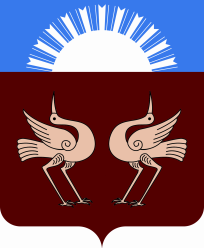 Республика БашкортостанСовет Сельского поселенияАрслановский сельсоветмуниципального районаБуздякский район452722, с. Старые БогадыУл.Центральная, 53/4Тел. 2 -91-83Республика БашкортостанСовет Сельского поселенияАрслановский сельсоветмуниципального районаБуздякский район452722, с. Старые БогадыУл.Центральная, 53/4Тел. 2 -91-83КА Р А Р  « 11» март 2021 й               № 67№ 67                           Р Е Ш Е  Н И Е            «11 » марта 2021 г                           Р Е Ш Е  Н И Е            «11 » марта 2021 г